Центр дополнительного профессионального образованияприглашает на программу повышения квалификации«1С: Предприятие (Комплексной автоматизации) 8.3»Курс предназначен для бухгалтеров, менеджеров, руководителей, бухгалтеров - расчетчиков зарплаты, кадровиков, имеющих навыки работы на компьютере. Данная конфигурация  включает  в  себя  все разделы  ведения  бухгалтерского,  оперативного, кадрового учета. Основные  темы  курса:Основные понятия программы.Начало ведения учета.Основные понятия бухучета.Ввод  начальных остатков.Учет поступления и реализации товаров.Складской учет.Учет денежных средств и расчетов.Учет расчетов с подотчетными лицами.Учет ОС и НМА.Учет начислений,  выплата  заработной платы.Учет НДС и налогов с ФОТ.Формирование финансовых результатов, бухгалтерская и налоговая отчетность.По окончании курса слушатели умеют:вести : первичную  настройку параметров и учетную политику, заполнение справочников, учет сотрудников, поиск  информации, учет цен, учет основных средств,  журналы учета,  книги покупок и продаж, бухгалтерскую и налоговую отчетность формировать документы: складские, движения денежных средств, поступления  и реализации товаров, ведомости оплаты труда, налоговой отчетности и отчетность по реализации товара.учитывать: поступление товара,  дополнительные расходы на приобретение, документы оптовой и розничной торговли, выставление счетов и резервирования товара, товар на комиссии,  взаиморасчеты с покупателями, анализ продаж, складские операции, денежные средства и расчеты, расчеты с подотчетными лицами, ОС и НМА, начисление и выплаты заработной платы,  НДС и налоги с ФОТ.                          Продолжительность  обучения: 48 часов.Форма обучения: вечерняя.Начало обучения:  по мере формирования группы.Документ об образовании: удостоверение  о повышении квалификации. Стоимость обучения: 4 300 рублей.За подробной информацией обращаться по адресу:г. Пермь, Бульвар Гагарина – 59,  каб. 103Контактный тел./факс (342) 282-01-10.Е-mail: odo@rsute.perm.ru,  www.rea.perm.ru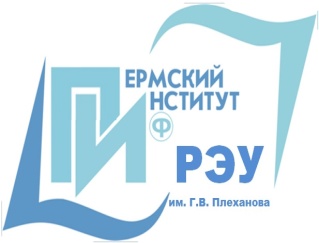 ПЕРМСКИЙ ИНСТИТУТ (филиал)федерального государственного бюджетного образовательного учреждения высшего образования«Российский экономический университет им. Г. В. Плеханова»